TRAFFIC ANALYSIS REPORTFor Project: 01.07.23 SAM 2Project Notes/Address: Lamppost 25 junction of Avenue and Norwich Road facing traffic going towards norwichLocation/Name: IncomingReport Generated: 04/07/2023 21:30:39Speed Intervals = 5 MPHTime Intervals = 5 minutesTraffic Report From 04/06/2023 13:00:00    through    01/07/2023 10:59:5985th Percentile Speed = 29.3 MPH85th Percentile Vehicles = 167,431 countsMax Speed = 60.0 MPH on 11/06/2023 01:10:16Total Vehicles = 196,978 countsAADT: 7318.1Volumes - weekly vehicle counts			Time			5 Day			7 Day	Average Daily					7,400          		7,034	AM peak        		9:00 to 10:00  	 	568            		498	PM peak        		4:00 to 5:00    		619            		643	SpeedSpeed limit: 30 MPH85th Percentile Speed: 29.3 MPHAverage Speed: 24.3 MPH			Monday  	Tuesday        	Wednesday	Thursday	Friday  		Saturday	SundayCount over limit	2787           	2507           	2789           	2854           	2784           	2176           	2364% over limit		9.7            	8.6            	9.5            	9.7            	8.9            	9.4            	9.2Avg speeder		33.3           	33.2           	33.2           	33.3           	33.3           	33.3           	33.4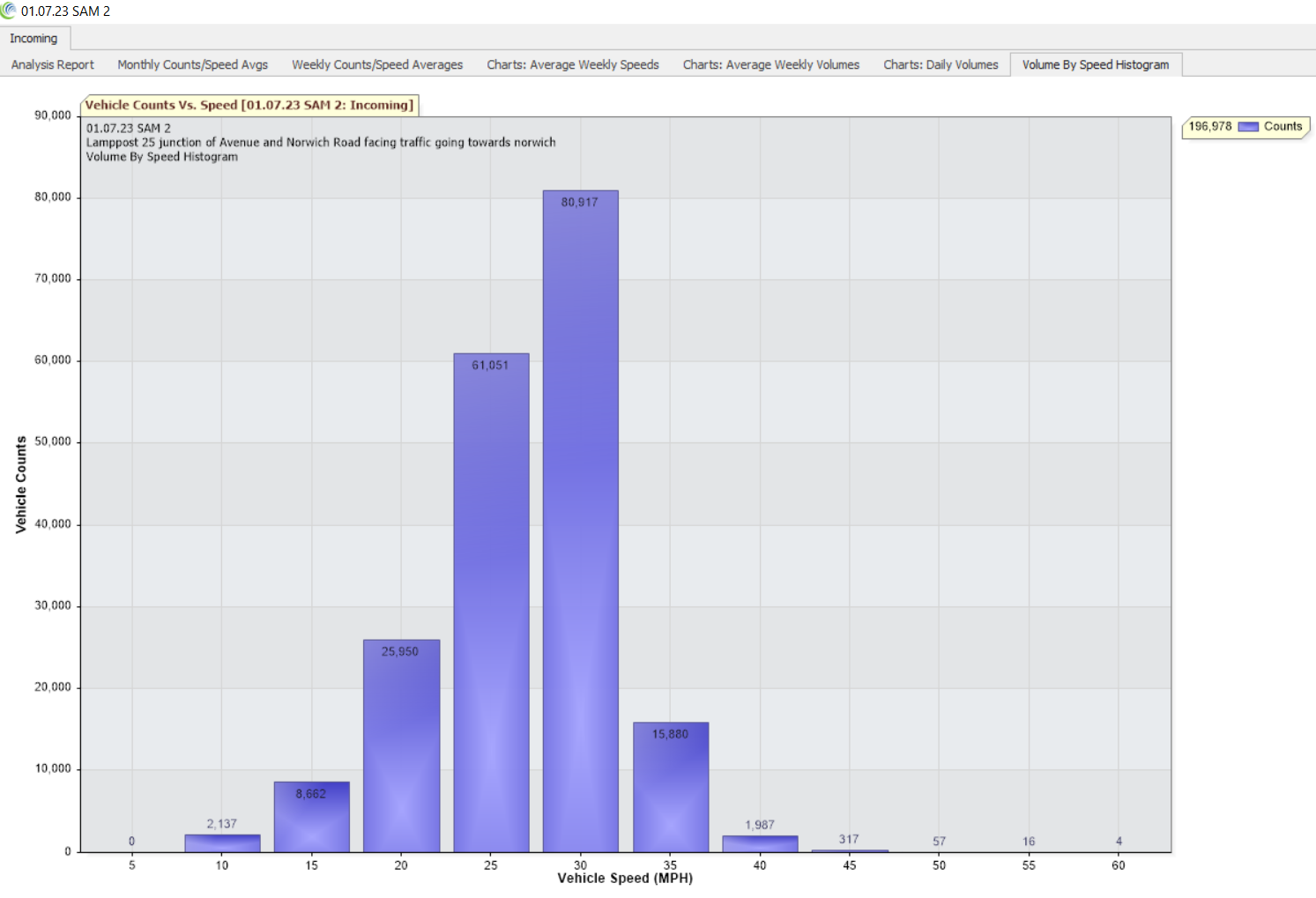 